Приложение № 1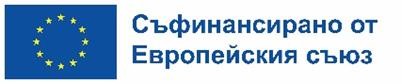 Проект: № BG05SFPR002-2.002-0037-C01„Укрепване на общинския капацитет в социалната сфера на общинска администрация Криводол“ Програма „Развитие на човешките ресурси“ 2021-2027Процедура за БФП: BG05SFPR002-2.002Вх. № ………………………………..ДО								КМЕТА НА							ОБЩИНА КРИВОДОЛ					ЗАЯВЛЕНИЕ ЗА УЧАСТИЕ в подбор за длъжност „…………………………………………………………“ /наименование на длъжността, за която се кандидатства/Аз, долуподписаният/ата ..........................................................................................................,/трите имена на кандидата/роден/а на ..............................................., в ...............................................................................,постоянен адрес .........................................................................................................................,тел. ..........................................................................., e-mail ......................................................,Заявявам, че желая да участвам в обявения подбор за длъжност „…………………………………………………………………………………………………….“, разкрита в изпълнение на проект Проект: № BG05SFPR002-2.002-0037-C01 „ Укрепване на общинския капацитет в социалната сфера на общинска администрация Криводол“, финансиран чрез Програма “Развитие на човешките ресурси” 2021-2027 Запознат/а съм с изискванията, посочени в обявата и прилагам автобиография по образец; Заявявам, че:• Доброволно предоставям личните си данни и давам съгласието си те да бъдат обработвани във връзка с участието ми в Проект: № BG05SFPR002-2.002-0037-C01 „Укрепване на общинския капацитет в социалната сфера на общинска администрация Криводол“ финансиран чрез Програма “Развитие на човешките ресурси” 2021-2027  , за реализация целите на Проекта и съотносими с тях.• Съм съгласен/на личните ми данни да бъдат разкривани и предоставяни на следните категории получатели, във връзка с изпълнението на Проекта и съобразно неговите цели: Министерството на труда и социалната политика, в качеството си на Управляващ орган, Европейската комисия, Сертифициращия орган, националните одитни органи, Европейската служба за борба с измамите, Европейската сметна палата и външните одитори, във връзка с извършване от тяхна страна на проверки, инспекции, верификации и одити.Дата: ……….. 2023 г.						С уважение: ……………………….										      /подпис/